ОБЩИНА КАРЛОВО              .   MUNICIPALITY KARLOVO    .             .    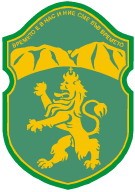   4300 Карлово, ул. Петко Събев 1, тел.: 0335 54 500, факс: 0335 54 533     ,  1 Petko Sabev str., 4300 Karlovo, tel.: +359 335 54 500, fax: +359 335 54 533www.karlovo.bg, obshtina@karlovo.bg  .                    .                              .ДОГ-Н  АНГЕЛ  СТОЕВОБЛАСТЕН  УПРАВИТЕЛ НА  ОБЛАСТ  ПЛОВДИВ ,ПРЕДСЕДАТЕЛ НА ОБЛАСТНИЯ СЪВЕТ ЗА НАМАЛЯВАНЕ НА РИСКА ОТ БЕДСТВИЯГОДИШЕН ДОКЛАДза състоянието на защитата при бедствия на територията на община Карлово през 2022 г.АНАЛИЗ НА ОРГАНИЗАЦИЯТА И РЪКОВОДСТВОТО ЗА ЗАЩИТА ПРИ БЕДСТВИЯ В ОБЩИНАТА.                   1. Дейности по изпълнението па превантивните мерки за недопускането или намаляването па последиците от бедствия.                            1.1. На 10.03.2022 г. се проведе редовно заседание на Общинския съвет за намаляване на риска от бедствия на територията на община Карлово      относно:                           - Приемане на Годишен доклад до Областния съвет за намаляване на риска от бедствия за състоянието по защитата при бедствия на територията на община Карлово през 2021 г.;                          -  Приемане на Годишен план за работата на Общинския съвет за намаляване на риска от бедствия и организиране дейностите за защитата на населението при бедствия и аварии през 2022 г. на територията на община Карлово.                           1.2. С цел осигуряване на пожарна безопасност със Заповед № РД – 379/28.04.2022 г. на Кмета на Община Карлово беше определен пожароопасен сезон в горите през периода от 13.04.2022 г. до 30.11.2022 г. на територията на община Карлово. Копие от Заповедта беше връчена на всички Кметове на кметствата и кметски наместници на територията на общината. С оглед по-голяма оперативност Заповедта бе публикувана на сайта на Общината и обявена на информационните табла в кметствата на територията на общината.                           1.3. В изпълнение на разпоредбата на чл. 4, ал. 4 от Наредба № 81213-968 от 10.12.2014 г. за правилата и нормите за пожарна безопасност при извършване на дейности в земеделските земи със Заповед № РД – 442/10.05.2022 г. беше обявено настъпването на етап "Восъчна зрялост" на територията на община Карлово на посевите от житни култури. Копие от Заповедта беше връчена на всички Кметове на кметствата   на територията на общината. С оглед по-голяма оперативност Заповедта бе публикувана на сайта на Общината и обявена на информационните табла в кметствата на територията на общината.                          1.4. На 25.11.2022 г. се проведе заседание на Общинския съвет за намаляване на риска от бедствия на територията на община Карлово относно  готовността им за работа при усложнена зимна обстановка през зимния сезон на 2021-2022 г.  и  готовността на училищата и детските градини при провеждане на нормален учебен процес, осигуряване с отопление, транспорт и медицинско осигуряване;                          1.6. Община Карлово има сключен договор за календарната 2021-2022 г. с „АЕР ЕКО“ ООД за „Зимно поддържане и снегопочистване на общинска пътна мрежа на територията па община Карлово.                          1.7. Изготвен бе оперативен план за зимно почистване с заложени приоритетни улици..                          1.8. Всички кметства и детски градини на територията на община Карлово бяха осигурени с гориво за отопление за 2022 г.               2. Дейности по планиране на защитата при бедствия и провеждане на СНАВР.                         2.1. Община Карлово има разработен Общински план за защита при бедствия, който не е съгласуван с Областна администрация, но се поддържа в актуално състояние.                         2.2. В актуално състояние се поддържат състава на Общинския щаб за        изпълнение на Общинския план за защита при бедствия и състава на Общинския съвет за намаляване на риска от бедствия.                       2.3. В актуално състояние се поддържат:                                   -  Външен авариен план за действие при възникване на аварии и бедствия в обект с висок рисков потенциал „ИПО“ и „Българска роза „- Карлово„                                 - План за противодействие на тероризма и защита при терористична  дейност.               3. Тренировки.                       3.1. Със Заповед № РД-916 / 01,120-.2021 г. на Кмета на Община Карлово е организирано обучение на населението за защита при бедствия в  Община Карлово   през 2022 год.                       3.2. На 13.06.2022 г. се проведе тренировка на  служителите от съставните части на единната спасителна система за защита при бедствия на която бе проверена готовността на екипите за реагиране при бедствия и подобряване на взаимодействието и координацията на съставните части на единната спасителна система и общинската администрация за реагиране при бедствия.                       3.3. На 16.03.2022 г. се проведе обучение на  служителите от общинската администрация по следните теми:                                   - Пожари в бита – причини. Правила за поведение при възникване на битов пожар.                                  -  Горски (полски) пожари. Причини за възникване. Мерки за недопускане на горски (полски ) пожари.                                    -  Оповестяване и информиране на населението за възникване на пожари.                      3.4.  На 14.04.2022 г.  се проведе обучение на  кметовете на кметства и кметските наместници за  защита при бедствия на тема: «Природни бедствия»  с учебни въпроси:                                         - Наводнението като природно бедствие – характеристика.                                          - Горски (полски) пожари. Причини за възникване. Мерки за недопускане на горски (полски ) пожари.                                          - Пожари в бита – причини. Правила за поведение при възникване на битов пожар                                        - Потенциално опасни водоизточници (хидротехнически съоръжения) на територията на Община Карлово                                        - Поведение на населението при опасност  или възникване на наводнение                                        - Оповестяване и информиране на населението за възникване на пожари и наводнение.                Тренировките се извършиха с цел да се повишат знанията, уменията и практическите навици на участниците по оповестяване, събиране на информация, подготовка на предложения за организация на защитата на населението, ръководство на спасителни и ликвидационни мероприятия и повишаване на подготовката и практическата нетренираност на личния състав на аварийните групи при извършване на дейности по защитата на населението.                         3.5. Проведена е тренировка за евакуация на служителите от Общинска администрация Карлово.             4. Дейности по оповестяване при бедствия.                         4.1. Състоянието на системите за оповестяване (телефон-факс и мобилен телефон) са в добро състояние. Оперативния дежурен по Об.СС информира Общинския щаб за изпълнение на Общинския план за защита при бедствия и оперативния дежурен по Областен съвет за сигурност за възникнала кризисна ситуация за своевременно отреагиране.                         4.2. Общината поддържа постоянна връзка с Областна администрация по линия на ОМП чрез оперативните дежурни, като при критични ситуации се включва и Общинския щаб за изпълнение на Общинския план за защита при бедствия с график за денонощни дежурства в Общинска администрация Карлово и кметствата на населените места на територията на общината, като при необходимост се търси съдействия и помощ от районните служби на РУПБЗН – Карлово и РУ -Карлово.                        4.3. Оповестяването и информирането на административните и стопански ръководители и органи за управление, силите и населението се организира чрез дежурните длъжностни лица по постоянно действаща оповестителна система на Общинския съвет за сигурност и разработените планове за привеждане в готовност на щабовете за координация на спасителните работи от общината.                        4.4. Подготовката на неработещото население се осъществява предимно чрез         интернет страницата на общината, таблата за обяви в кметствата и лична беседа на кметовете в населените места.                 II. ВЪЗНИКНАЛИ БЕДСТВИЯ ПРЕЗ 2022 Г. В ОБЩИНАТА - АНАЛИЗ НА ОРГАНИЗАЦИЯТА И КООРДИНАЦИЯТА НA ДЕЙНОСТИТЕ.	         1.Дейности по защита па населението при възникнали бедствия през 2022 г.                   През 2022 г. на територията на общината  два пъти е обявявано частично бедствено положение.                         1.1 Вследствие на продължителен интензивен дъжд паднал на територията на гр.Карлово на 22 и 23.08.2022 г.,  бяха нанесени сериозни щети на редица обекти на територията на града, също така на пътна инфраструктура, речните корита на дере “Меден дол“ и “Стара река“, защитни диги и съоръжения по тях, както и на 79 жилищни сгради и дворове в гр.Карлово. Необходимо беше спешното им възстановяване.           Незабавно бе организирано  извършването на неотложни аварийни работи  на засегнатите обекти.                  Изхождайки от критичната ситуация и решение на Щаба за изпълнение на Плана за защита при бедствия  в 17.00 ч. на 22.08.2022 г. кмета на община Карлово и Председател на щаба за изпълнение на ПЗБ, на основание  чл. 49, ал.1 във връзка с чл.65, ал.1 т.1 от Закона за защита при бедствия със Заповед №РД-772/ 22.08.2022 г. обяви «Бедствено положение»  за част от територията на  гр.Карлово, а със Заповед № РД 774/22.08.2022 г. бе въведен  в изпълнение Общинския план за защита при бедствия в частта му „Наводнения“.                На 23.08.2022 г. комисия от специалисти, назначена със Заповеди №РД-773 и РД-774/23.08.2022 г. на кмета на община Карлово извърши оглед в района на бедствието и изготви протоколи.                 След задълбочен анализ на обстановката под ръководството на кмета на община Карлово и Председател на щаба за изпълнение на ПЗБ, беше създадена стройна организация  на аварийно-възстановителни работи в засегнатия район, за което общинската администрация  извърши неотложните по количество и стойности дейности, като бяха ангажирани редица фирми и граждани.              Извърши се почистване от паднали дървета и наноси в речните корита на р.“Стара река“ и  дере „Меден дол“, като в почистването се включиха мобилни екипи от общината и доброволци, използвайки багери за извличане на дървесната маса и наноси на затлачените места.              Аварийно-възстановителните работи по отстраняване на наноси от тиня по жилищни сгради, дворове и улици - ул. “Бяла река“, ул. “Карамфил“, ул. “Меден дол“, ул. “Яне Сандански“, ул. “Пролет“, ул. “Средна гора“, ул. “Калофер войвода“ и ПГЖПТ “Христо Смирненски“  продължиха около един месец.                       2.1. На 02.09.2022 г., в резултат на невиждани продължителни и интензивни валежи /около 200 литра на кв.м./ в западната част от община Карлово, се повишиха нивата и преляха всички дерета и реки.              Със Заповед № РД-857 от 02.09.2022 г., допълнена със Заповед № РД-857(1) от 02.09.2022 г. на Кмета на Община Карлово, е обявено частично бедствено положение в гр. Клисура, с. Слатина, с. Столетово, с. Богдан, с. Каравелово, с. Московец, с. Розино, с. Христо Даново, с. Войнягово, с. Дъбене, с. Кърнаре и с. Иганово, което е удължено със Заповед № РД-884/12.09.2022 г.                Вследствие на обилните валежи настъпиха значителни щети и разрушения,  довели до огромни поражения на жилищна, социална, образователна, транспортна и технически инфраструктури. Напълно са унищожени улици и дерета, мостове и подпорни стени, жилищни, обществени и производствени имоти. По мащаба си, това бедствие, наруши изцяло ритъма на живот на над 2894 души. Прекъснат бе транспортния достъп до с. Богдан и част от с. Каравелово. Трайно бе нарушено водоподаването към три от населените места. Вследствие на невижданата стихия, са разрушени стълбове на електропреносната и осветителна мрежа. Засегнати са 330 жилища, 3 читалища, 2 детски градини и др.                  Със Заповед № РД - 859/05.09.2022 г. е въведен в изпълнение Общинския план за защита при Наводнения и създадена комисия за оглед  и изясняване на състоянието на обществени сгради, паркове и градини, пътна, електропреносна и водоснабдителна мрежа в района на населените места в община Карлово, засегнати от потопа на 02.09.2022 г.                   Изхождайки от първостепенната задача на Община Карлово да осигури нормални условия за живот на засегнатото население и с превантивна цел да го защити от последващи щети при аналогични природни явления, приоритетни обекти за неотложно възстановяване бяха:Мостове – напълно разрушени и такива, загубили носещата си способност;Възстановяване и укрепване на засегнатите дерета в населните места;Водопроводна мрежа, осигуряваща достъп до питейна вода на населението;Напълно разрушените улици;Първостепенните улици в населените места.               Нанесените щети по населени места са както следва:                         2.1.1.Село Богдан                         В следствие на поройните валежи са разрушени 4 мостови съоръжения на дере „Селската река“ и 2 моста на общински път PDV 1290 на входа от с. Московец. След обилните валежи и огромното количества водна маса, премесена със земни наноси и растителност, свлечени от Средна гора е нарушена напълно функцията на дере „Селската река“. Огромното количество наноси е нарушило хидравличната пропускливост на съоръжението, разрушени са и откосите му. С цел предотвратяване на последващи неблагоприятни последици – увеличение на нанесените материални щети и допълнителни разрушения по техническата инфраструктура, отводнителните съоръжения и прилежащите терени към дерето е необходимо извършване на   цялостна реконструкция на дерето. Силно засегната е водопроводната мрежа в голяма част от населеното място. По част от улиците тя е напълно разрушена, а по другата е с нарушена експлоатационна пригодност.                  С цел осигуряване на нормален достъп до питейна вода на населението в с. Богдан бе извършен  ремонт на водопреносната мрежа  по улици: „2-ра“, „6-та“, „7-ма“, „10-та“, „11-та“, „12-та“, „14-та“, „19-та“, „18-та“, „21-ва“ и „24-та“.                    В следствие на необичайното голямо количество валежи и получените разливи, напълно разрушени са ул. „2-ра“, част от ул. „14-та“, „19-та“, „18-та“ и „21-ва“. Без настилка и с невъзможност да бъдат използвани по предназначение са ул. „1-ва“, „6-та“, „7-ма“, „10-та“, „11-та“, „12-та“ и „24-та“.                  Изровената настилка и отнесената основа под нея затруднява достъпа на хората до имотите им и преминаването на превозни средства и автомобили със специален режим.                       2.1.2. Село Каравелово               В следствие на поройните валежи е разрушено 1 мостово съоръжение на река „Татлъ дере“ по ул. „Георги Димитров“ – основен транспортен достъп за населеното място. Природното бедствие е нарушило носещата способност и на втори мост над реда „Татлъ дере“ който е по ул. „Владимир Илич Ленин“.                 След обилните валежи и огромното количества водна маса, премесена със земни наноси и растителност, свлечени от Средна гора е нарушена напълно функцията на река „Татлъ дере“. Огромното количество наноси е нарушило хидравличната пропускливост на съоръжението, разрушени са и откосите й. Реката се е разляла на огромна територия в населеното място, като е унищожила жилищна и техническа инфраструктура                 Нарушена бе експлоатационна пригодност на водопроводната мрежа по улици „Еделвайс“, „1-ви май“, „Александър Стамболийски“, „Бистрица“ и „Карл Маркс“ в с. Каравелово.                     В следствие на необичайното голямо количество валежи и получените разливи от река „Татлъ дере“, негодни да изпълняват функционалното си предназначение са 12 улици.                    Изровената настилка и отнесената основа под нея затруднява достъпа на хората до имотите им и до прилежащата социална и културна инфраструктура. Невъзможно бе преминаването на превозни средства и автомобили със специален режим по тях.                           2.1.3.Село Слатина                  В следствие на поройните валежи са разрушени и силно повредени общо 4 мостови съоръжения на двете дерета в с. Слатина и 1 мост по общински път PDV1073 на р. Стряма, при входа от с. Розино. Всичките са с първостепенно значение за осигуряване на транспортния достъп в селото и към изходите му.                    Разрушения мост на ул. „1-ва“, в центъра на населеното място, разделя Слатина на две части, като северозападната част бе напълно откъсната.                    След обилните валежи и огромното количества водна маса, премесена със земни наноси и растителност, свлечени от Средна гора са нарушени напълно функциите на двете дерета в с. Слатина. Огромното количество наноси е нарушило хидравличната пропускливост на съоръженията, разрушени са и откосите им. С цел предотвратяване на последващи неблагоприятни последици – увеличение на нанесените материални щети и допълнителни разрушения по техническата инфраструктура, отводнителните съоръжения и прилежащите терени към деретата е необходимо извършване на възстановителни работи за цялостна реконструкция. Силно засегната е водопроводната мрежа в голяма част от населеното място. По част от улиците тя бе напълно разрушена, а по другата бе с нарушена експлоатационна пригодност.                        Липсват цели участъци, както и нужните спирателни и противопожарни арматури, разположени по дължина на уличното трасе. Липсват напречните сградни водопроводни отклонения към имотите.                       От изложеното горе – липсваше питейно-битово, както и противопожарно водоснабдяване за жителите на населеното място в засегнатите участъци по улици 1-ва, ул. 2-ра, ул. 3-та, ул. 5-та, ул. 10-та, ул. 12-та, ул. 15-та и ул. 16-та.                         В следствие на необичайното голямо количество валежи и получените разливи, напълно разрушени са част от ул. „1-ва“ и „12-та“. Без настилка и с невъзможност да бъдат използвани по предназначение са ул. „2-ра“, „3-та“, „5-та“, „8-ма“, „9-та“, „10-та“, „14-та“, „15-та“ и „16-та“.                         Изровената настилка и отнесената основа под нея затруднява достъпа на хората до имотите им и преминаването на превозни средства и автомобили.със специален.                          2.1.4.Разрушен мост на общински път до с. Дъбене, над река Мъртвица,  община Карлово".                        В следствие на поройните валежи и разрушена дига по река Стряма, се  получи  висока приливна вълна по вливащата се в нея река Мъртвица, която  разруши мостовото съоръжение по общинския път между селата Дъбене и Войнягово. Това  наруши  основен достъп за жителите от няколко населени места, ползващо общинската пътна инфраструктура.                           2.1.5.Разрушени електрически съоръжения по ел. мрежата за улично осветление на територията на с. Богдан, с. Каравелово и с. Слатина.                        Големи щети  понесе и уличното осветление в трите най-засегнати населени места в община Карлово. Разрушени са стълбове, прекъснати са захранващи кабели, унищожени са осветителни тела и табла за управление на уличното осветление и ел. мрежата по описаните  разрушени улици.                      2.1.5.Продължителните обилни валежи, довели до високата приливна вълна в река Стряма  засегна и производствени терени на територията на община Карлово, за което  общинската администрация е уведомена от собствениците на:                               -  „Елит Консерв – 33“ ООД – цех за зеленчукови и плодови консерви в с. Столетово;                               -   „Алумина Тримекс“ АД в с. Дъбене;                               -   „Бяла Река-ВЕЦ“ ООД – рибовъдно стопанство на територията на с. Войнягово.                         В следствие на неблагоприятното природно явление в трите производствени бази са нанесени материални щети на висока стойност.                         Необходимо е аварийно укрепване на бреговете на река Стряма и река Мъртвица южно от с. Дъбене чрез изграждане на стоманобетонова подпорна стена с дължина 400 м.                  3.Организиране, координиране и контрол на процеса на подпомагане и възстановяване при възникнали бедствия на територията на общината.                         3.1.Община Карлово работи приоритетно по защитата на населението при бедствия, аварии, катастрофи и самостоятелно може да изпълнява служебните си задължения, ако обстановката наложи това. При необходимост се търси съдействие и помощ от   РСПБЗН - Карлово и Районно управление на МВР - Карлово, както и помощ от национално ниво.С уважение,Д-р ЕМИЛ КАБАИВАНОВ  ( П )Кмет на Община КАРЛОВОСъгласувал:инж.Стефан Стефанов ( П )Секретар на Община КарловоИзготвил:инж.А.Вълева ( П )Главен експерт 